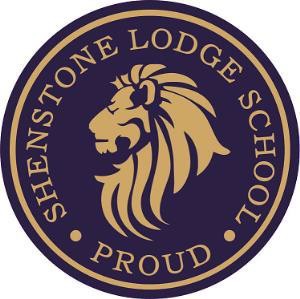 Shenstone Lodge SchoolADMINISTRATION OF MEDICINES AND GUIDANCEShenstone Lodge is committed to supporting children with long-term conditions or complex needs.  Our guidance follows the requirements as set out in the DfE document : Supporting pupils at school with medical conditions Statutory guidance for governing bodies of maintained schools and proprietors of academies in England April 2014There are a number of clinical procedures that non-health qualified staff may be trained to undertake if a child has a specific need. In the main, this training will be delivered by School Health Nurses or Community Nurses/Specialist Nurses employed by NHS organisations Children with complex/long term conditions may require a written health care plan to be kept in school. The healthcare plan may be solely written by or written in conjunction with a School Health Nurse/Community Children’s Nurse/Specialist Nurse in collaboration with the child (where possible), parent/carer and school.Staff TrainingTeacher’s conditions of employment do not include the administering of medication or the supervision of pupils who administer their own medication. Some staff however, may volunteer to administer medication. Any staff willing to accept this responsibility must have the appropriate training delivered by a healthcare professional .Staff must receive annual updates for asthma, epilepsy and anaphylaxis.A training record should be completed by the employee and the registered healthcare professional who delivers the training. In addition, staff must sign the indemnity form the administration of medication in schools ConsentIn order for staff at Shenstone Lodge to administer medication, all parent/carers must sign written consent to allow non-medical staff/non-healthcare staff to administer medication. If a child has medication that needs to be administered for an interim period (i.e. antibiotics), parent/carers must complete a consent form.The  appropriate medication  form needs  to be signed by parent/carers on an annual basis to enable administration of non-controlled drugs StorageAny medication received into school must be stored in locked cabinet and the key kept in an accessible place known to designated staff members Where pupils require regular analgesia (e.g. for migraine utilising non-prescription medication) it is advisable for them to have a healthcare plan detailing under what circumstances they may take the analgesia. An individual supply of their medication should be kept in school. Emergency medications should be readily available to all pupils who need them and stored in unlocked cupboard/outside bags.All asthmatics should have their own inhaler and spacer device that is available when required.All pupils with possible anaphylactic reactions should have an epipen readily available should it be required.All controlled drugs (CD’s) will be kept in a locked cupboard/ cabinet.  Prescription and non-prescription medications should be delivered to the medical room either by the parent/guardian or transport escort in the original packaging, with the pharmacy label attached stating:•	The contents/name of medication•	The pupils name•	The dosage•	The method/route of administration•	The expiry dateMedications should not be transported to school by children unless they are competent to do so.All medications that come into school should be recorded on the appropriate documentation.In the case of controlled drugs these will be recorded in the controlled medicines book. This ensures that the school know what medications are coming into the school and their destination.A stock check of all medications should be carried out on a weekly basis. Any discrepancies should be reported to the HOS.Record KeepingShenstone Lodge will keep a system of record keeping which should include an authorised staff list, pupil health care plans, records of parental consent and the administration of medicines.A parental request form must be completed each time there is a request to administer a new medication A confirmation form, signed by school and parent/carer must be kept on file, with a copy of the confirmation form retained by the parent/carer  Administration of MedicationWhen a medicine is administered by staff the following procedure will be followed:•	Check what the pupil has been prescribed: on the drug administration chart and the medication label•	Check the identity of the pupils•	Ask whether the pupil wants medication•	Make sure no one else has already given the medication•	Prepare the medication•	Prepare the correct dose for the time of day•	Give the medication and offer a drink of water•	In the case of CD’s the individual medication record sheet should be completed as well in the controlled drugs book.Self-MedicationAll children who have a diagnosed acute or medical condition will be encouraged to take responsibility for it and may be considered able to self-administer the medications where appropriate.Before allowing a pupil to self-administer a risk assessment should be completed and consideration should be given to the following:•	Is the pupil of the age/maturity to understand instructions and details of medication?•	Can the medication be stored safely?•	Will other pupils have access to the medicine who may be unknowingly/knowingly misuse?•	Is the medication dangerous?The pupil will need to sign a statement to say they know when and how they should take the medication, that it is for their own use only and that they will keep the medicine safely, in a locked cupboard provided. If this contract is broken the pupil will lose the right to self-administer.Whilst Shenstone Lodge acknowledge the need to ensure that where possible children are given the opportunity to self-administer it is important to acknowledge the client group within Shenstone Lodge and the need for this decision to be made adhering to the above point as well as ensuring a thorough risk assessment has been completed.First AidUnder the Health and Safety (First Aid) Regulations 1981 employers are required to provide for employees adequate and appropriate equipment, facilities and qualified first aid personnel.How much first aid provision a school has to make depends on its own circumstances. There are no fixed levels or fixed ratios.Before taking up First Aid at duties, first aiders must hold a valid certificate of competenceIt is recommended that that a record be kept of any treatments given by first aiders and this should be recorded on the recommended formNon-Controlled MedicationShenstone Lodge Staff will administer non-controlled medication to pupils as and when it is required. This will be recorded.Telephone contact or text message contact will be made with parent/cares prior to administering medication as a matter of courtesy. However, medication will be administered without aforementioned contact if consent has been previously acquired within a 12 month period.AuthorWritten/ReviewedNext ReviewN ToplassSpring 2024 Spring  2025